Dni Makowa Mazowieckiego 2023
ZAŁĄCZNIK NR 1 DO REGULAMINU PRZYZNAWANIA AKREDYTACJI PRASOWEJ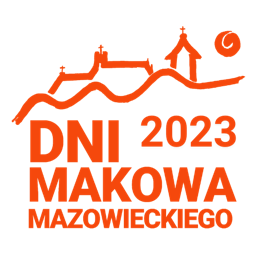 Zasady wykonywania foto/wideorelacji podczas koncertu Sariusa
Fotografowanie koncertu Sariusa może odbywać się tylko ze strefy wyznaczonej przez Organizatora (fosa pod sceną), bez użycia oświetlenia fotograficznego (lamp błyskowych), w trakcie trwania 3 pierwszych utworów. Akredytowani nie mają zezwolenia na przebywanie na scenie oraz backstage podczas koncertu oraz w trakcie przerw technicznych po i przed nim.Warunki wykonywania foto/wideorelacji podczas koncertu Natalii Kukulskiej
Fotografowanie całego koncertu odbywać się może tylko i wyłącznie ze strefy wyznaczonej przez Organizatora (fosa przed sceną), bez użycia oświetlenia fotograficznego (lamp błyskowych).Akredytowani nie mają zezwolenia na przebywanie na scenie oraz backstage podczas koncertu oraz w trakcie przerw technicznych po i przed nim.Przed publikacją - zdjęcia należy przesłać na adres e-mail: pawel.talaga@whatif.pl - w celu uzyskania zgody na publikacje.Podczas fotografowania pozostałych wydarzeń scenicznych zabronione jest używanie lamp błyskowych.Fotografowanie pozostałych wydarzeń scenicznych może odbywać się tylko ze stref i miejsc wyznaczonych przez Organizatora.W przypadku kwestii nieuregulowanych niniejszym Załącznikiem oraz wszelkich zmian organizator zobowiązany jest poinformować o nich bezzwłocznie Akredytowanych osobiście lub/oraz telefonicznie.